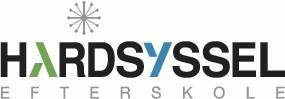 Lederbrev til pilteledere og ulveledereFredag 27. til lørdag 28. oktober 2023 er der Bål & Ballade på Hardsyssel Efterskole. Det er et forrygende arrangement for pilte fra FDF og Ulveunger fra KFUM-Spejderne. I skal ”bare” sørge for at komme med børnene, sørge for telte mv, så sørger vi for masser af sjove aktiviteter, mad og hygge omkring bålet. Program Fredag 27. oktober: 18.00: Ankomst og teltslagning 18.30: Kort briefing til lederne og evt. spisning af medbragte madpakker for børnene.	19.00: Velkomst og sang 19.30: Bål/Ballade-aktiviteter 21.00: Bålhygge 21.30: godnat for alleFra 22.15: Ledernatmad  Lørdag 28. oktober:                                                                                           8.00:  Morgenmad i spisesalen9.00:  aktiviteter10.00: Opstart på bålmad 12.00: oprydning12.30: Gudstjeneste sammen med pusling/tumlinge13.15: kage og saftevand13.30: underholdning14.15: afslutning og oprydning 14.30: på gensyn i 2024 Indbydelse: Vi har valgt at indbydelsen ikke længere har et skrivefelt. Hvilket betyder, at I som ledere selv skal lave et infobrev til forældrene med praktiske oplysninger. Det gør vi fordi de fleste ledere giver udtryk for, at de alligevel laver deres eget infobrev, som de kopierer på bagsiden. Tilmelding: Inden efterårsferien, skal I blot lave en forhåndstilmelding på hvor mange børn og ledere i forventer der kommer, og sende en mail til km@hardsyssel.dk med følgende oplysningerkreds/gruppe-navn			antal børn	 antal ledere		kontaktperson+mobilnrBetaling sker på dagen med mobilepay eller evt. på skolens konto. Når kredsen er tilmeldt, kommer der yderligere oplysninger om arrangementet til kontaktpersonen. Hvis antallet af tilmeldte ændrer sig den ene eller anden vej, ordner vi det lørdag.Ekstra overnatning: Der er mulighed for som kreds eller gruppe at overnatte til søndag - i medbragt telt eller klasselokale. I skal selv sørge for aktiviteter, mad og oprydning. Der vil være adgang til toilet, bad og køleskab.  Skulle det have interesse kan i kontakte mig på 21851737 eller km@hardsyssel.dkShelteren er optagetVi ses til BØF Med venlig hilsen Hardsyssel Efterskole Karsten Melgaard 21851737  km@hardsyssel.dk  